Leiekontrakt for båtplass ved Seivall brygge.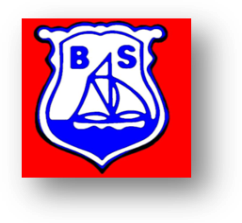 Denne kontrakten erstatter alle tidligere utleiekontrakter. Gjeldende tom 2024.Utleier: Brevik Seilforening org. nr. 991 146 970		heretter kalt BSLeietager: 						heretter kalt LTBryggen eies av Brevik Seilforening og er foreningens idrettsanlegg som skal danne grunnlaget for aktiv drift og utvikling av seilsporten og miljøet på Seivall.Opplysninger om leietager (må fylles ut)Informasjon om båten (må fylles ut)Aktivitetsforpliktelser for leietagerLT må delta i foreningens aktivitet og arbeid. LT forplikter seg til å delta i minimum 5 av foreningens seilaser, regatta eller tur, med egen båt.  Videre er LT forpliktet til å delta i foreningens arbeid og øvrige dugnadsaktivitet som dommertjeneste i tårnet, instruktør i kursbåt ol.Styret har delegert daglig drift og vedlikehold av bryggen og omkringliggende områder til bryggekomiteen. Medlemmer til bryggekomiteen velges blandt bryggens leietagere. Bryggekomiteen innkaller til dugnad. LT er forpliktet til å delta i komiteens arbeid og stille på dugnad. LT som innehar styreverv, aktivt komitearbeid i BS eller har andre verv innen seilsporten, er fritatt fra forpliktelser ift. bryggekomite.  BåtplassenLT leier det avtalte antall bryggemeter med utrigger på hver side. Styret eller bryggekomite vurderer den mest hensiktsmessige plasseringen av båter og kan utifra de samme kriterier flytte båter til andre plasser i anlegget. LT må selv regelmessig dra til skruer og bolter på sin båtplass. Vedlikehold utover dette meldes til bryggeansvarlig.Hver båtplass har sin begrensning i lengde og bredde. Båtens bredde kan ikke overstige 90 % av plassens bredde. Videre kan man ikke benytte plassen til lengre båt enn avtalt.  Ved bytte av båt må dette meldes til bryggeansvarlig og man må evt. søke om større plass. Det medfølger en stk. parkeringsplass på øvre parkering, samt nøkkel til avfallskontainer, bom og garderobebygg, ett sett pr. båtplass. Leiekontrakt Seivall brygge forts. Avtalen er inklusive et normalt strømforbruk. Om det viser seg at forbruket blir unormalt høyt kan det bli etablert et betalingssystem, evt. påslag i leieprisen.Ved stort behov for gjesteplasser kan det innføres et system for å benytte midlertidige ledige båser, til gjesteplasser.Båten skal ha ansvarsforsikring. BS er fri for ansvar ved havari av båter og /eller brygger eller deler av disse. Båtplassen er tilgjengelig for LT i perioden 1 april – 1 november. Ved store arrangementer som store NC og NM må plassen fravikes i korte perioder, dette blir varslet i god tid. Pris, betaling og betingelser.Leieprisen, evt. forskuddsleie og øvrige betingelser settes av styret eller årsmøte. Leieprisen kan endres ved stor endring i renter og vedlikeholdskostnader. Det er da den årlige innbetalingen som endres. Årlig leie forfaller til betaling 15. april.Ved kontraktinngåelse skal det innbetales forskuddsleie, se vedlagte prisliste. Forskuddsleien nedskrives lineært over 20 år. OppsigelseVed oppsigelse i avtaleperioden løper leien inntil ny leietager har skrevet kontrakt og betalt sin andel av forskuddsleie. Avtroppende LT kan delta aktivt i å finne ny leietager, men ny LT skal godkjennes av foreningens styre.Mislighold av avtalen medfører oppsigelse fra påfølgende sesong. Fornyet kontrakt, utløp av bindingstidVed utløp av bindingstiden har leietaker fortrinnsrett til forlengelse av leien, basert på ny leieavtale.Bryggevedtekter følger vedlagt og er en del av avtalen.Seivall, dato ….……………………………..____________________________			______________________________For Brevik Seilforening					Leietager Navn:Adresse:Postnr./sted:Telefon:E-post:Båtens navn, modell og type:Båtens lengde/bredde:Forsikringsselskap:Evt. ekstraopplysninger: